Project Team:   Cabarrus Health Alliance – Reduce P/PF Food Establishment ViolationsTimeline:  August 17-21, 2015_                                                  SOLVE                                                                      _1. Starting PointWhat is the need (e.g. outcome) or gap that caused this project to be considered in the first place?We want to reduce the number of Priority and Priority Foundation (P/PF) violations during routine food inspections in risk category IV establishments, therefore reducing the number of critical violation follow-ups (CV) and critical violation follow-up visits by the REHS.  By determining the top five P/PF violations over the past four quarterly inspections, we will then determine the root cause of the violations (identify the gap on the establishment side) and determine how to effectively close the gap in the number one P/PF violation that has been documented.  This will in turn decrease the risk of Foodborne Illness in establishments in Cabarrus County, NC.b. Who is establishing the need?  Environmental Health Director, Supervisor, and Food & Lodging Staffc. How is the need being measured and is it possible for this project to make an impact on that measure?  Digital Health Department (DHD) currently configures the numbers based on the number of risk category IV inspections and the number of P/PF violations that are marked during routine inspections. REHS’s receive an email notifying them of upcoming establishments that require CV follow-ups within the ten day required time frame.  Baseline data is being gathered through a data dump based on the last four quarters on inspections.  We hope to determine if there is a commonality of the root causes of these P/PF violations so that we may address these root causes to decrease the number of violations, which will in turn decrease the number of CV follow-ups and CV follow-up visits.d. What data or analysis was used to establish that this project will make a key impact? The number of P/PF violations for the past year identified by DHD, as well as the number of CV follow-ups and CV follow-up visits made by the REHS in the past year.e. What scope (e.g. geographic, organization, customer) are you expected to impact?This will affect the Cabarrus Health Alliance (CHA) Environmental Health Director, Food & Lodging Supervisor and 4 Food & Lodging Staff, residents and visitors who eat at food establishments located in Cabarrus County.f. What conditions are being placed on this project? (Leadership requirements or boundaries) Time available for Food & Lodging Staff from regularly assigned dutiesLimited food establishment operators that have time to participate in either the event or trainingLengthening the inspection process as it is nowAdding more burden to the owner/operators of our establishments2. Vision (What do you want to achieve in the long range (i.e. 10 years) and without any restrictions?  Generate a picture or description of your ideal condition.  How will it look for the customers, our team, and for the taxpayers/funding sources?)To maintain a decreased number of P/PF violations noted during routine inspectionsDecrease the risk of Foodborne Illness (FBI) to residents and visitors of Cabarrus CountyContinued/improved compliance with the NC Food Code Manual and improved sanitation scores3. Current State (Description of how the process and organization is operating now; Quantitative if possible, always factual and based on observation)4. Goal or Target Condition (What is the objective? Which piece of the gap are you addressing?)TO:   Decrease the number of P/PF violations in risk category IV establishments.5. Customers and Beneficiaries  (Who benefits from achieving the goal?  What populations are targeted?)FOR:   CHA Environmental Health Food & Lodging StaffOwners/General Managers/Employees of food service establishments located in Cabarrus CountyResidents or visitors who eat at establishments in Cabarrus County6. Benefit  (What are the benefits from achieving the goal?)SO THAT:   Decrease the risk of FBI Improve quality of working relationships with owners/operators and increase on-going knowledge of P/PF violations for PIC  7. Measures and Targets (STANDARDS (How will you measure success; Measure and Target?  What quantitatively will be achieved?)8.  Conditions  ((What process or team member requirements or limitations exist?  What do you need to be successful?)Participation of CHA and Food & Lodging Owners/OperatorsCannot change regulationsComply with regulation of P/PF not CDI (now points deducted, no longer general commented)9. Team Members and Roles  (Who is directly involved and How? Training Needs?)Training Needs:  Need to provide most team members with an overview of QI, explain Kaizen, and explain how the days of the events will go/what is expected from them10. Project Schedule  (How will you achieve the result?  What is the basic approach, activities to go about solving the problem?)BY: June-July:	Collect data & information to understand the current processAugust 17-21, 2015 	Perform Kaizen EventDay 1:  Focus the team; Understand the current stateDay 2:  Continue to understand the current state; Evaluate and Solve the ProblemDay 3:  Develop solutions (job aids); Test; Learn; Develop training materialDay 4:  Continue to develop solutions; Test; Learn & trainDay 5:  Pilot the new process; Learn; Measure results; Communicate resultsAugust:	Install / Rollout11a. Data and Information Collection  (What will you collect? Who? When?)11b. Observe and Document Current Process  (Generate a Process Map)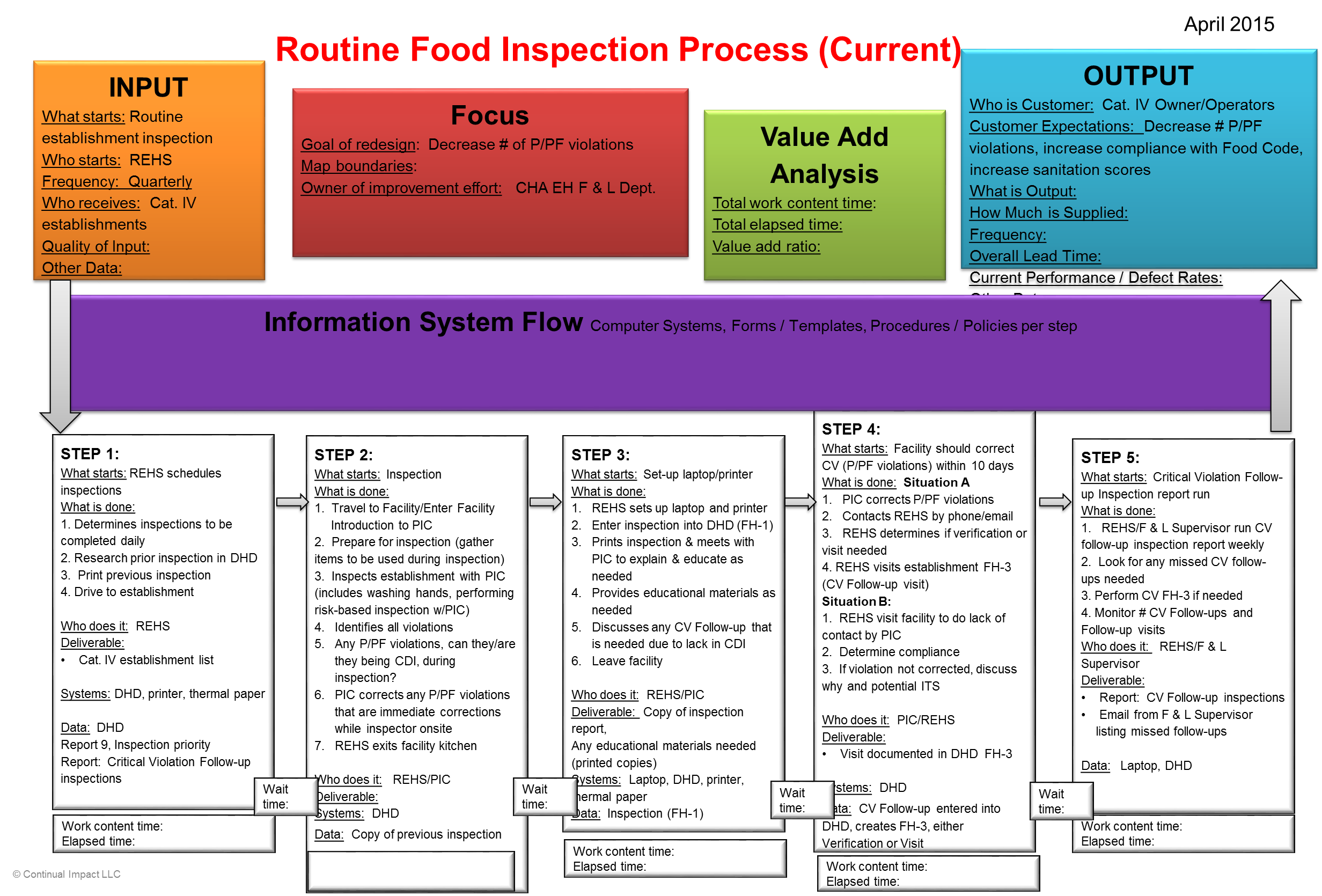 Prioritizing Issues / wastes: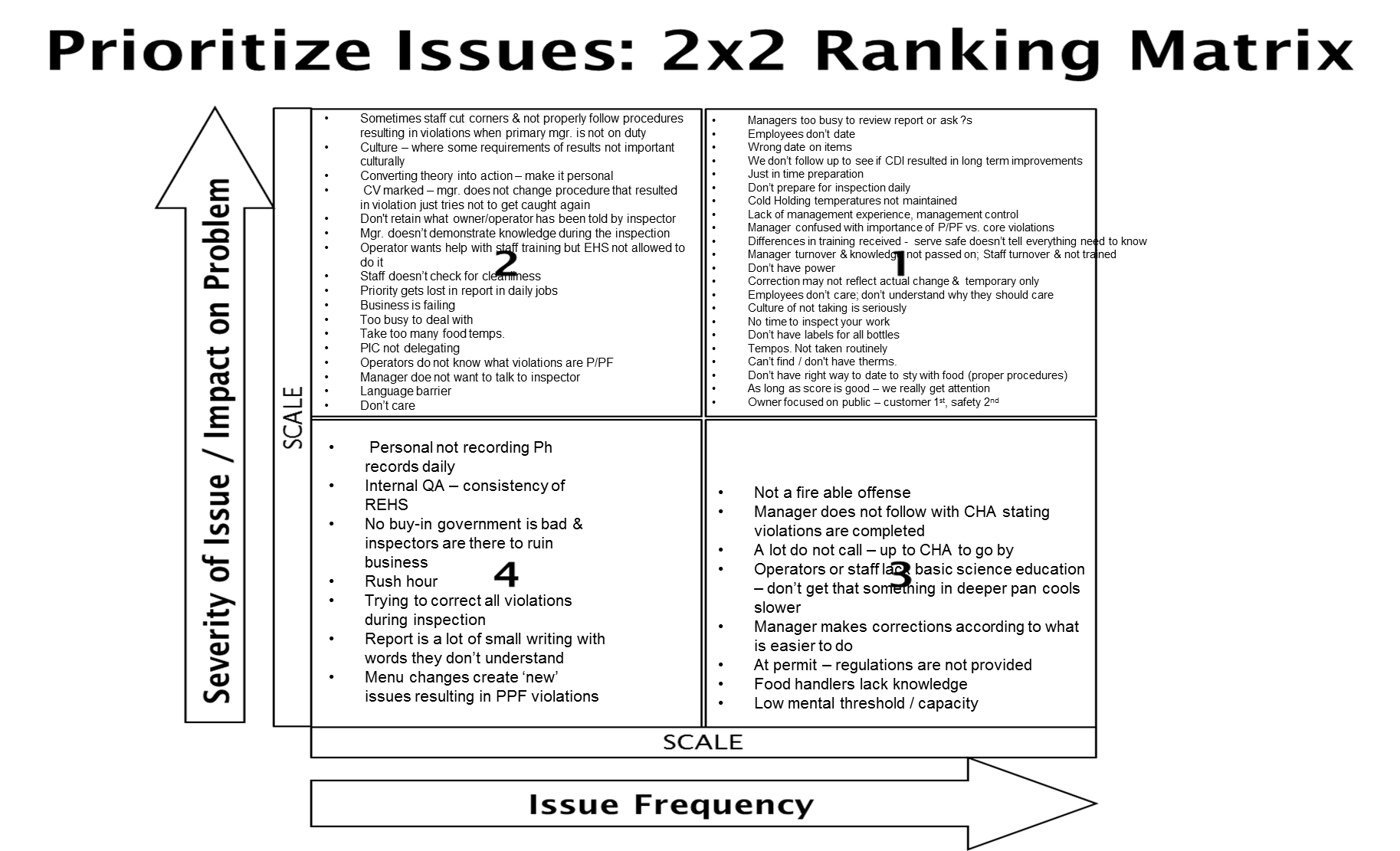 12. Conduct Cause and Effect Analysis (Priority issues and solutions from Cause and Effect Analysis)Root cause #1:  Managers too busy to review report or ask ?s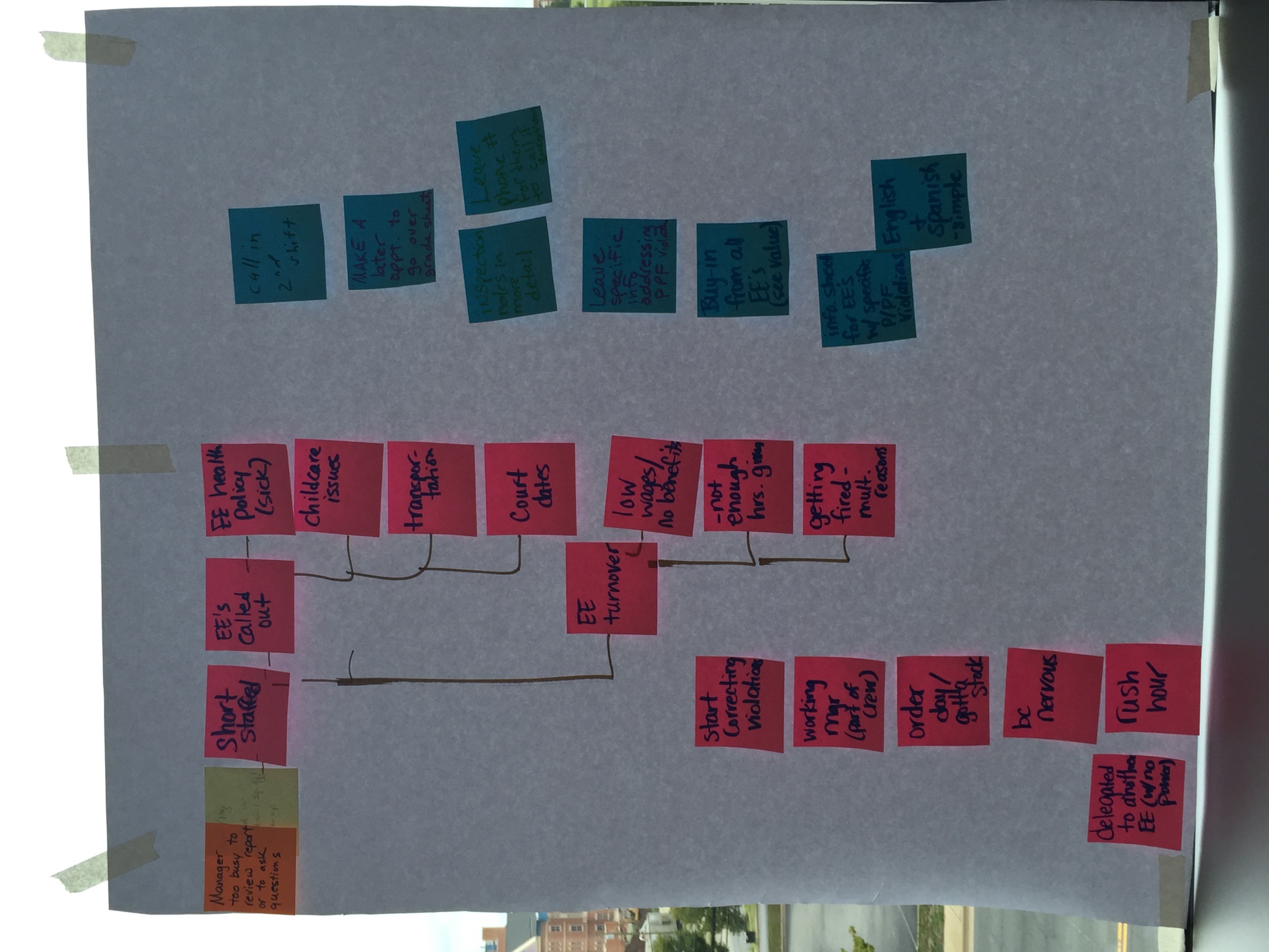 Root cause #2:  Dating items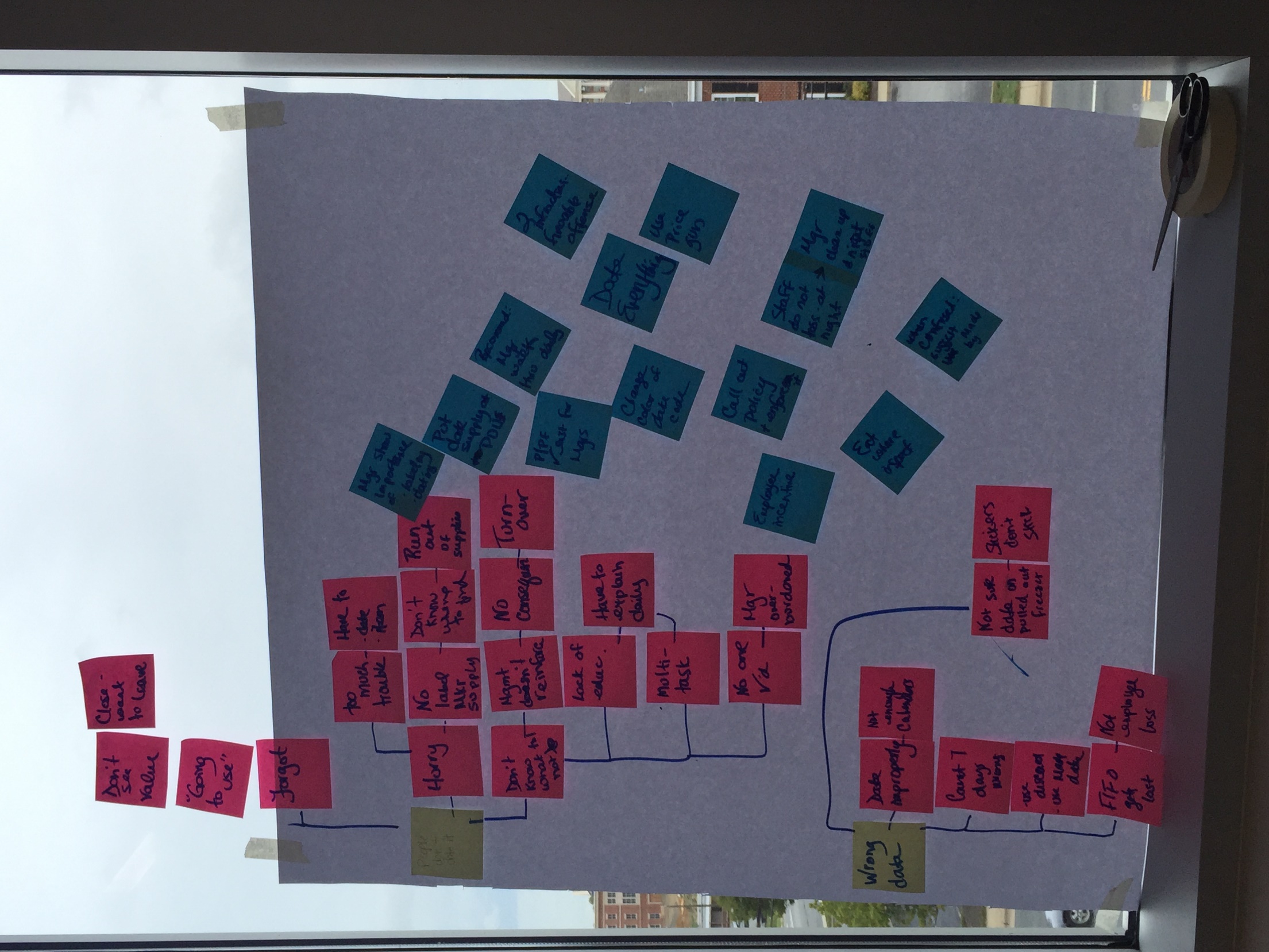 Root cause #3:  We don’t follow up to see if CDI resulted in long term improvements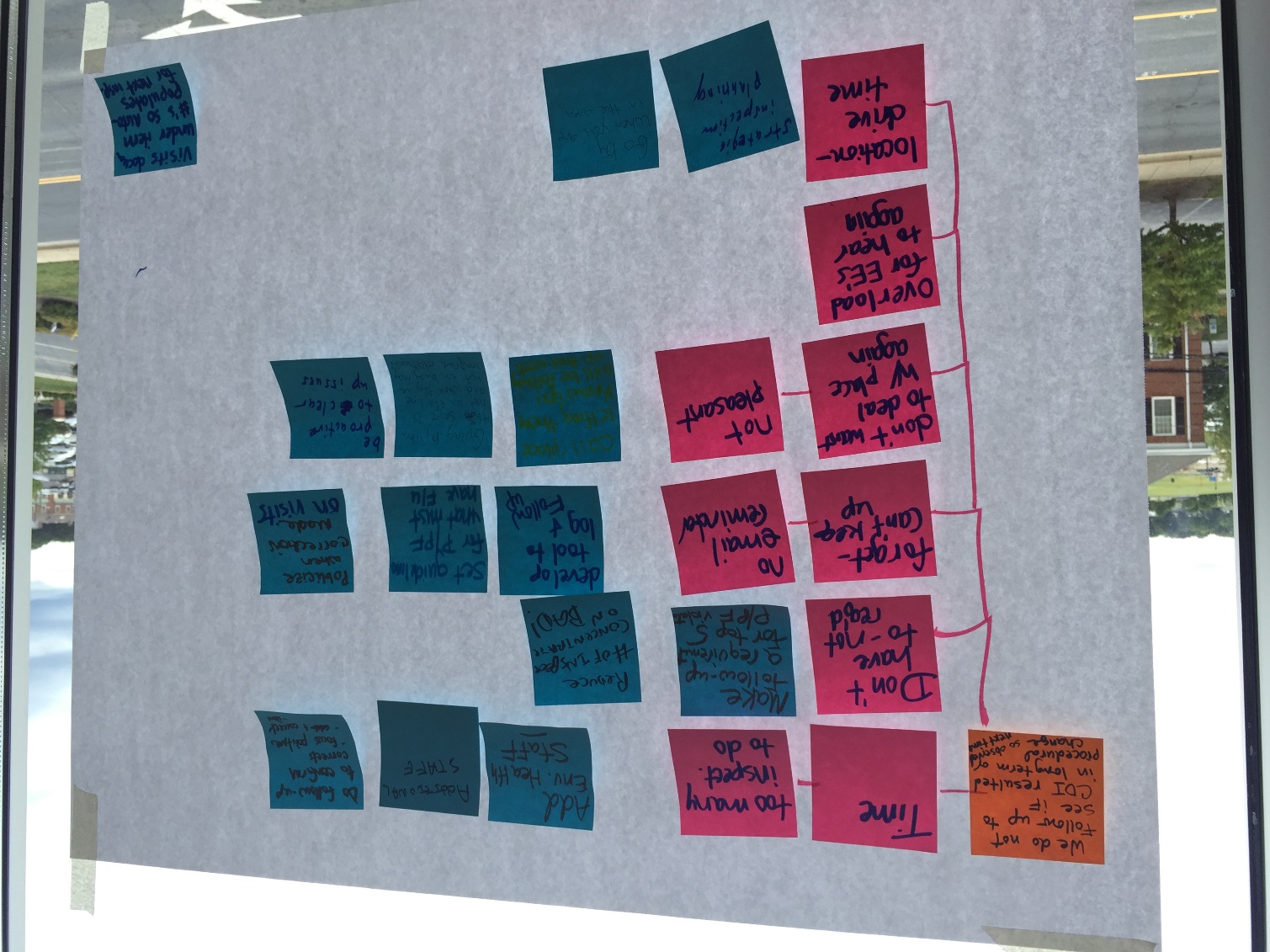 Root cause #4:   Just in time preparation, Don’t prepare for inspection daily, Cold Holding temperatures not maintaineds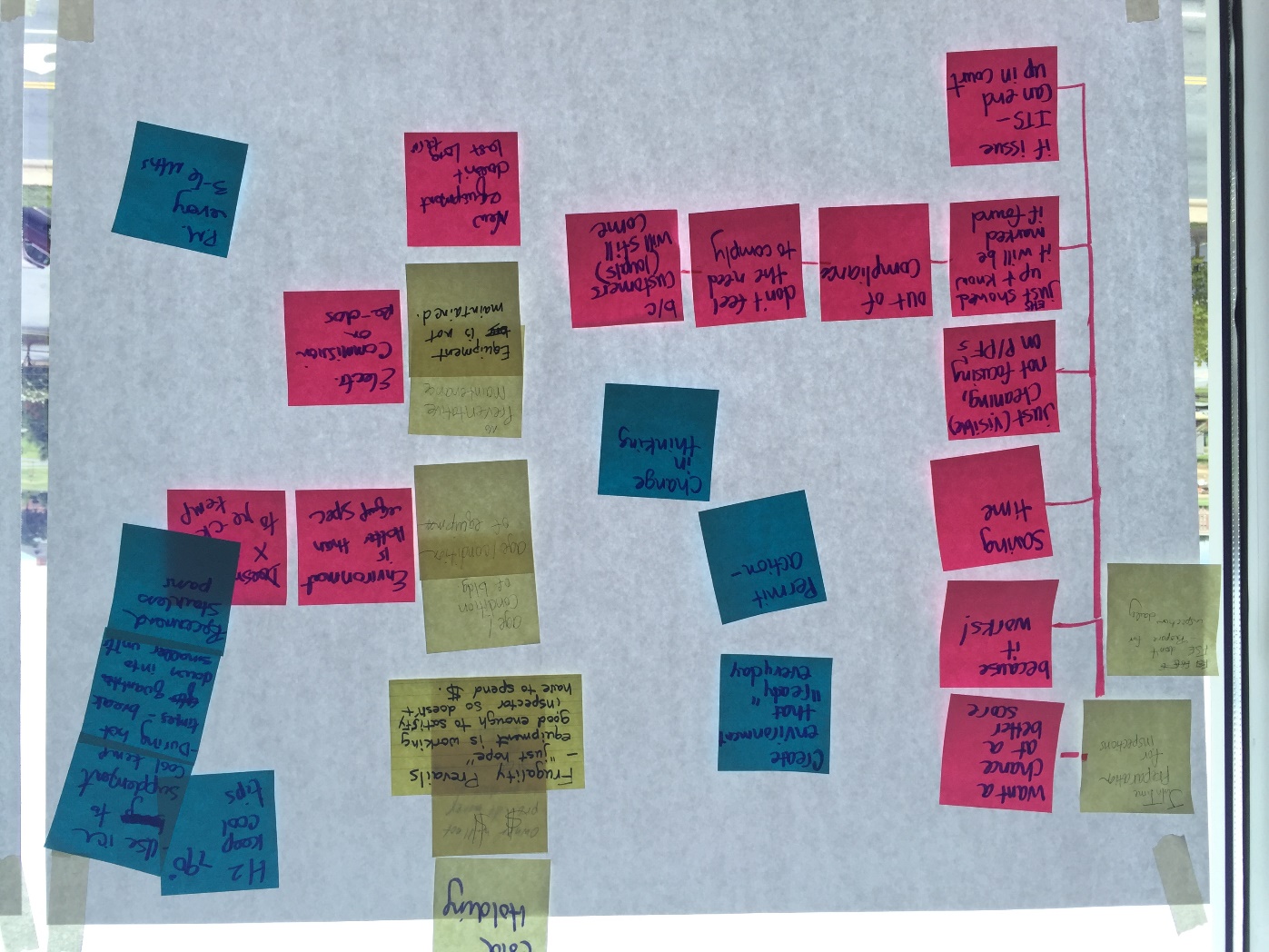 Prioritizing Solutions: 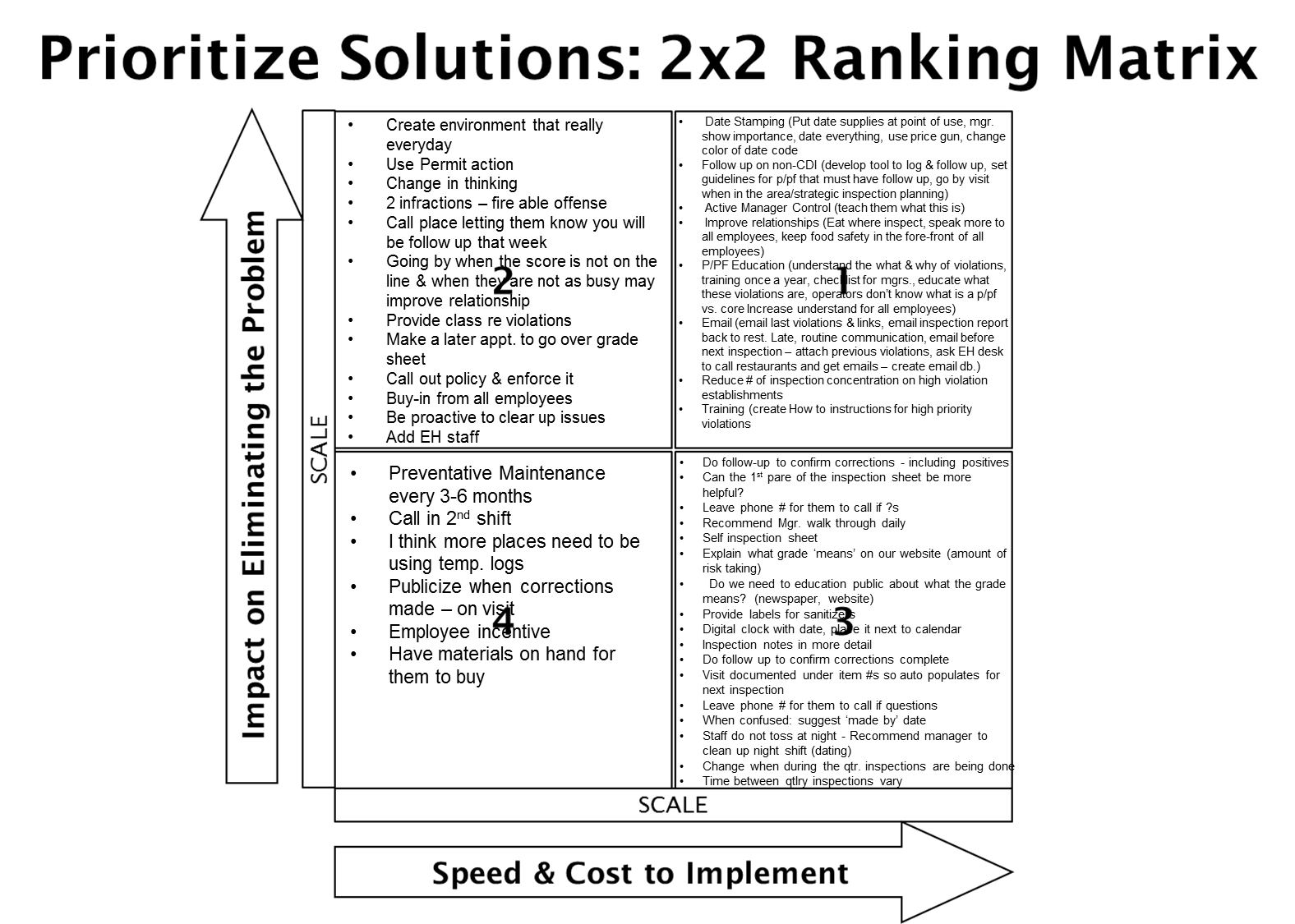 13. Improvement Hypothesis (Summary of potential means to achieve goal)_                                                  TRY                                                                          _14. Test Hypotheses (How will you test the potential solutions?)15. Results: paste graph/table of actual trial performance 9 follow-ups visits11 surveys completedAMC:  2 Agree; 9 Strongly AgreeUse of 1 page education:  1 agree; 10 Strongly agree_                                                         LEARN                                                         _16. Learning   (For the trials, what worked and did not, why and what are you doing as a result? Is the result repeatable?)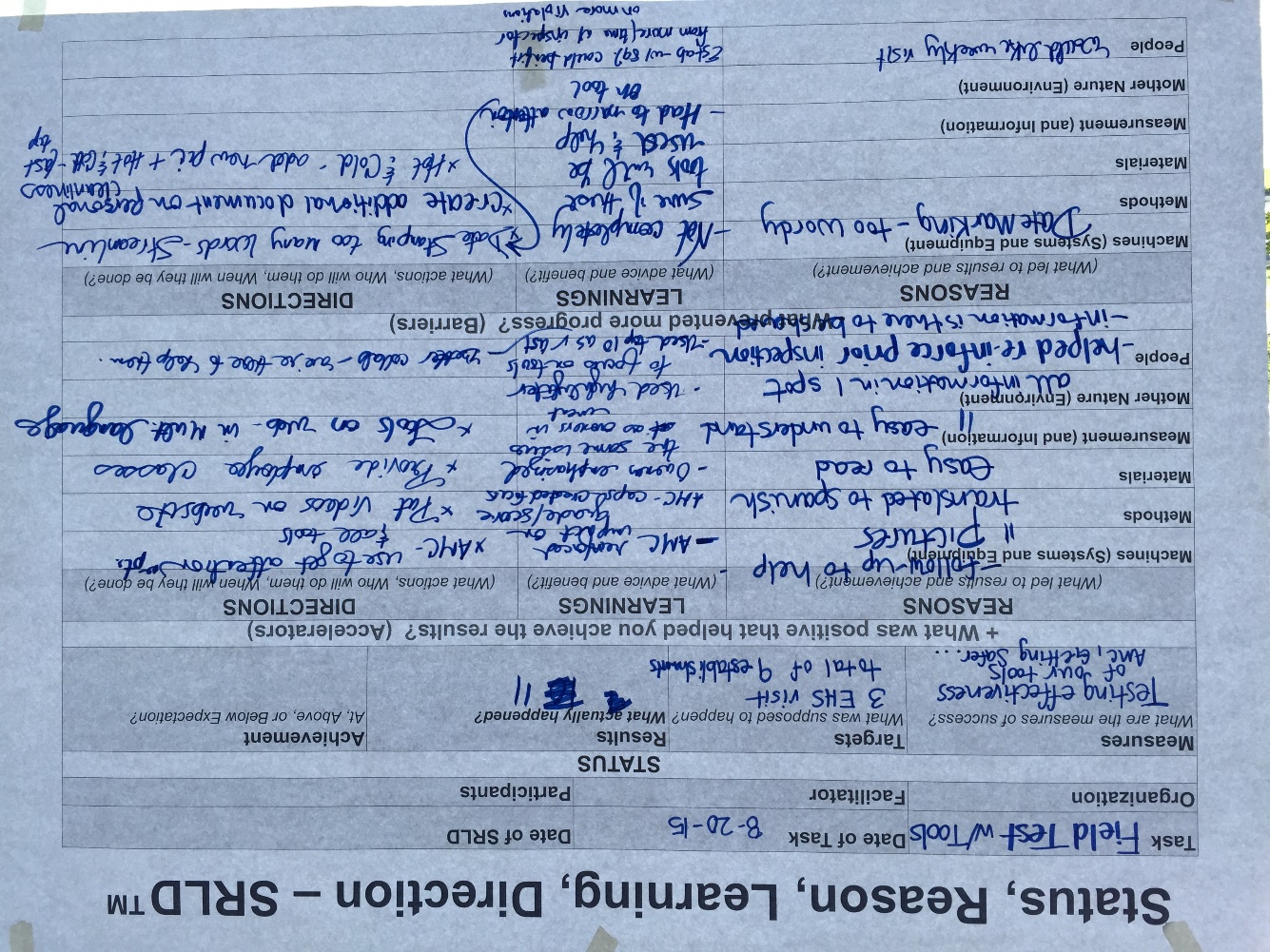 _                                                      INSTALL                                                            _ 17. Installation Plan  (Steps to operationalize the new process and make it stick. Attach new process map below.)   18. Measure Success  Attach graph/table of installed performance measuresAttach photo of current Continual Improvement SystemStakeholderDescriptionCustomersDisruptive to establishment’s day to day activitiesPotential additional expense(s) to correct any P/PF violations either immediately or within required 10 daysDecrease revenue due to low/lower sanitation scoresFinancialMore CV follow-ups and follow-up visits are required due to P/PF violations (staff time)Increased travel time to make CV follow-up visitsYour TeamProviding reactive solutions to current violationsFollowing up on P/PF violations not corrected during inspections within 10 daysSocietyHigher potential risk for Foodborne Illness in Cabarrus CountyBeneficiariesWhat MeasuredHow MeasuredTargetTargetTargetBeneficiariesWhat MeasuredHow MeasuredHow MuchBy WhenActualRisk category IV EstablishmentsNumber of P/PF violationsData from DHD30% reduction in P/PF violations6 months post Kaizen EventNameRoleWork process related interests / concernsProject ExpectationsJim OsborneFood & Lodging SupervisorTrack measurements of success/time spent on project.Insure that NC Food Code Manual rules are maintainedDetermine root cause of P/PF violations, decrease number of CV follow-ups and CV follow-up visitsJennifer HatleyQI Leader/Food & Lodging StaffLead Kaizen Event, conduct inspections, report on violations, conduct CV follow-ups and CV follow-up visits/Time away from normal work loadInsure direction of inspections/education is proactive vs. reactiveDavid TroutmanEnvironmental Health DirectorMaintain departmental efficiency, develop departmental policiesMary BarbeeFood & Lodging StaffConduct inspections, report on violations, conduct CV follow-ups and CV follow-up visits/Time away from normal work loadCarie IrvingFood & Lodging StaffConduct inspections, report on violations, conduct CV follow-ups and CV follow-up visits/Time away from normal work loadDaniel SquirewellFood & Lodging StaffConduct inspections, report on violations, conduct CV follow-ups and CV follow-up visits/Time away from normal work loadJulia PattersonAccreditation DirectorIncrease agency efficiency, ensure compliance with accreditation requirementsSuccessful QI project in EHEmma ZelayaCC4C Care ManagerWildcard/Provide external prospectiveLearn more about EH Food & Lodging Department and gain insight on services providedEstablishment Owner/operatorsKaren BarbeeKarren KwongNikolas KatsanosAdam HartStakeholder/Owner or manager of risk category IV establishmentProvide insight to root causes from customer prospectiveInsure more compliance with NC Food Code Manual, decrease number of P/PF violations, increase working relationship with Food & Lodging Staff, increase sanitation scores, modify approach from reactive measures to proactive measures in establishmentWHATHOWWhat is the data source?What format is the data?Data separated by categories or groups?How accurate is the data? (seasonality, variation)Who collect data from?How much data needed, by category?  How much time is needed to collect?How will data be collected?How can the data be analyzed?WHOWHEN What data is needed to know the goal was achieved? What data is needed to know the goal was achieved? What data is needed to know the goal was achieved? What data is needed to know the goal was achieved?Numbers of P/PF violations for last 4 quartersDHD, Access, Excel spreadsheets, separated by severity (P/PF), violation number, violation code, violation typeJim/Jennifer/CariePre-KaizenNumber of CV follow-ups and CV follow-up visitsDHD, Access, Excel spreadsheetsJim/Jennifer/CariePre-KaizenWhat data is needed to get insight into the problem?What data is needed to get insight into the problem?What data is needed to get insight into the problem?What data is needed to get insight into the problem?Numbers of P/PF violations for last 4 quartersDHD, Access, Excel spreadsheets, separated by severity (P/PF), violation number, violation code, violation typeJim/Jennifer/CariePre-KaizenNumber of CV follow-ups and CV follow-up visitsDHD, Access, Excel spreadsheetsJim/Jennifer/CariePre-KaizenIssues/WastesRoot CausesManagers too busy to review report or ask ?sEmployees don’t date & Wrong date on itemsWe don’t follow up to see if CDI resulted in long term improvementsJust in time preparationDon’t prepare for inspection dailyCold Holding temperatures not maintainedLack of management experience, management controlManager confused with importance of P/PF vs. core violationsSee pics – zoom in to readIssueImprovementExpected ResultsMost frequently occurring violationshot & cold holding temperatures are not maintained Improper data marking & dispositionImproper identification, storing, and using toxic substancesImproper cleaning & sanitizing food contact surfacesIf we…provide How To instructions for all employeesThen…priority & priority foundation violations will decrease and food safety knowledge in all employees increases so that establishments are always in compliance (daily).Inconsistent follow up to see if CDI resulted in long term improvementsIf we…develop a tool/document to log CDI violations and routinely follow up on CDI items and use strategic inspection planningThen…we will see long term decrease of priority & priority foundation violations.Lack of management (PIC) time to review report or ask ?s, control, and understand the importance of P/PF vs. core violationsEstablishment employees preparing for inspections Just in time and not routinelyIf we…engage with PIC and the food handlers during the inspection AND provide targeted P/PF education, Active Management Control responsibilities, AND routine knowledge (Email blasts, website, annual training) Then…CHA & food establishment will have improved working relationships, PICs will take more ownership, and violations will decrease.TestsHowWhenWhoSuccessful if…How to instructions by P/PFChoose a follow Up visit on Qtr. 1 establishments with CDI P/PF violations Thursday lunchMary, Daniel, EmmaGuideline handout feedback – Agree/Strong AgreeVerbal feedback providedEmail follow upChoose a follow Up visit on Qtr. 1 establishments with CDI P/PF violationsThursday lunchLearn if establishment would like emailHow to guidelinesClassroom test with Establishment ownersThursday, FridayTeamGuidelines are simple, printable, & accessibleWhatRecipientWho will provideBy WhenBegin using 1 page toolsFood EstablishmentsTeamAugust 24Begin CV Follow visitsFood EstablishmentsTeamAugust 24Complete all 1 page handouts (Spanish, Chinese, & as pdfs)Food EstablishmentsTeamSept 1Update Website with tools & resourcesFood EstablishmentsTeamSept 1Email Newsletters – QtrlyFood EstablishmentsTeamOctober –NovemberOpen food safety trainingFood EstablishmentsTeamNovember